Name of the teacher : Anita Debnath			 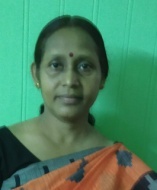 Photograph :						Designation : SACT-IIQualifications : Only degrees : M.A Specialization : LogicE-mail : iamanitadebnath1972@gmail.comTeaching Experience (present college) : 15 YearsCollege served : Mekliganj College Achievements : No Publications details (Books, Book chapters, Journals, Seminar/Conference Proceedings etc.) : No Awards/ Fellowship/Grants : No Teaching Experiences in other institutions : No Administrative responsibilities in College : No